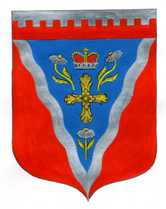 Совет депутатовмуниципального образования Ромашкинское сельское поселениемуниципального образования Приозерский муниципальный район Ленинградской областиР Е Ш Е Н И Еот 27 февраля  2014 г                                                                                                       № 191            В связи с протестом Приозерской городской прокуратуры от 16.01.2014 № 07-28, а так же в соответствии с ч.3 ст.15 Конституции Российской Федерации, ч. ст.47 федерального закона № 131-ФЗ «Об общих принципах организации местного самоуправления в Российской Федерации», Совет депутатов МО Ромашкинское сельское поселение МО Приозерский муниципальный  район Ленинградской области решил:Дополнить решение Совета депутатов МО Ромашкинское сельское поселение МО Приозерский муниципальный район Ленинградской области № 183 от 16.12.2013 «О внесении изменений в Решение Совета депутатов от 14.12.2011 года  №  88 «Об утверждении Положения  об оплате труда и  материальном стимулировании  служащих администрации МО Ромашкинское сельское поселение» пунктами 5 и 6 следующего содержания: «6. Опубликовать данное решение в районной газете «Приозерские ведомости»;7. Решение вступает в силу после официального опубликования».          2. Опубликовать данное решение в районной газете «Приозерские ведомости»Глава муниципального образования                                                       В.В.СмирноваИсп. А. Поздеева., 8(813)79-99-555Разослано: дело-2; прокуратура-1, районная газета «Приозерские Ведомости»-1О внесении изменений в решение Совета депутатов МО Ромашкинское сельское поселение МО Приозерский муниципальный район Ленинградской области от 16.12.2013 № 183 «О внесении изменений в Решение Совета депутатов от 14.12.2011 года  №  88 «Об утверждении Положения  об оплате труда и  материальном стимулировании  служащих администрации МО Ромашкинское сельское поселение»